BULL teilt mit >>> Wir sind umgezogen!   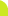 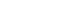 Ab dem 1. Mai 2009 finden Sie uns in unseren neuen, modernen Geschäftsräumen:Bull Hauptverwaltung:Von-der-Wettern-Str. 27
51149 KölnBull Servicedesk:Ettore-Bugatti-Str. 9
51149 KölnMap erscheint durch click auf den Strassen-Namen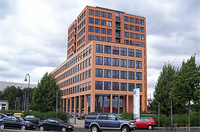 